Dištančné úlohy od 1.3.2021 do 5.3.2021 8.AVypracovala: Mgr. Mária HadingerováMeno a priezvisko:                                                                                   Dátum: 1.3.2021Predmet: Občianska náuka                                                                    Ročník: 8. ročníkNaša vlasť – opakovanieNapíš čo vidíš na obrázku.                                                               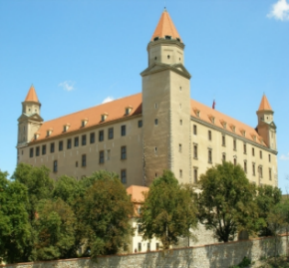 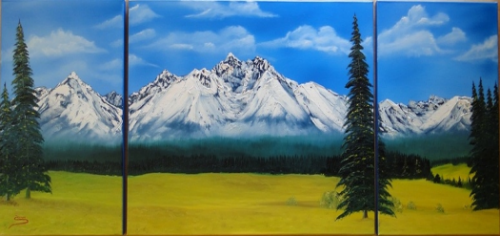 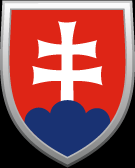 ____________________________________________________________________________________________________________________________________________________________________Napíš správne slovo do viet. Krajina, v ktorej žijeme je naša __________________________ .Naša vlasť sa volá ____________________________________ .Máme tu polia,  lesy, rieky a staré _______________________ .Najvzácnejšie čo tu máme, je náš ________________________ .Doplň do mapy  hlavné mesto Slovenska a mesto , v ktorom bývaš.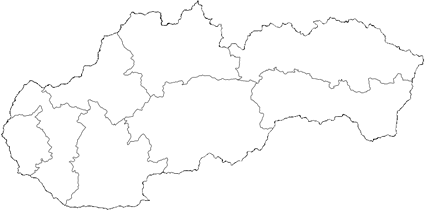 Meno a priezvisko:                                                                                   Dátum: 2.3.2021Predmet: Občianska náuka                                                                     Ročník: 8. ročníkŠtátne symboly SR - opakovanieNapíš čo je na obrázku. Správne vyfarbi. 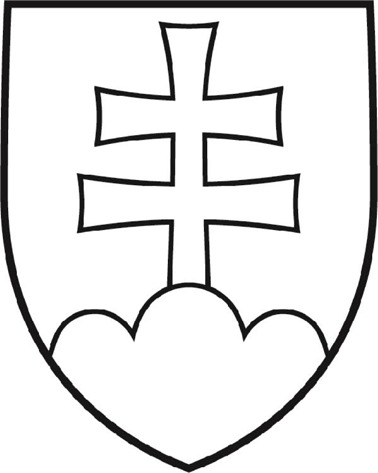                                      ____________________________________________    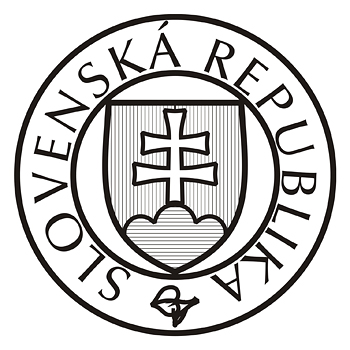                           ____________________________________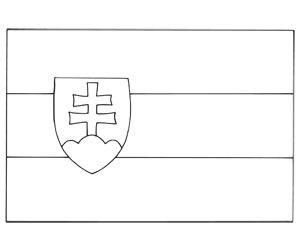                                                          ___________________________________Meno a priezvisko:                                                                                   Dátum: 3.3.2021Predmet: Občianska náuka                                                                     Ročník: 8. ročníkŠtátna hymna SR – opakovaniePrečítaj:Hymna je slávnostná skladba, pri ktorej ľudia stoja v pozore, pozerajú vpred, ruky sú pri tele. Nesmie sa pri jej znení vyvádzať, smiať, šaškovať, chodiť, behať... Štátna hymna sa hrá alebo spieva najmä pri príležitosti štátnych sviatkov, pamätných dní, výročí a pri iných významných príležitostiach, napr. pri medzištátnych športových zápasoch. Hymna patrí k štátnym symbolom Slovenskej republiky. HYMNA SR1. \:Nad Tatrou sa blýska, hromy divo bijú.:\    \:Zastavme ich bratia, veď sa ony stratia, Slováci ožijú.:\2. \:To Slovensko naše posiaľ tvrdo spalo.:\    \:Ale blesky hromu vzbudzujú ho k tomu, aby sa prebralo.:\Doplň do vety:Melódia pochádza z ľudovej piesne ___________________________________.Text hymny napísal _______________________________________________ .Štátna hymna sa spieva alebo hrá najmä pri príležitosti __________________________________________________________________________________________________________________________________________________ .Meno a priezvisko:                                                                                   Dátum: 4.3.2021Predmet: Občianska náuka                                                                    Ročník: 8. ročníkHlavné mesto SR - opakovanieFarebne označ na mape, kde leží  hlavné mesto SR a do rámčeka vpíš, ako sa volá.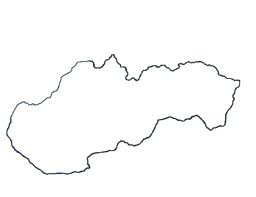 Doplň vety:  Bratislava sa rozprestiera na brehoch rieky  _________________________________ . Bratislava sa rozprestiera na hraniciach troch štátov - Rakúsko, _________________________ a Slovensko.Vyfarbi okienko tej dopravy, ktorá sa využíva v Bratislave:                                      Napíš čo je na obrázku.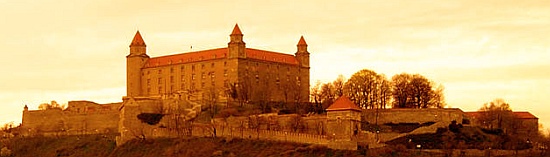                     _______________________________________________________Meno a priezvisko:                                                                                   Dátum: 5.3.2021Predmet: Občianska náuka                                                                     Ročník: 8. ročníkVymaľuj obrázok.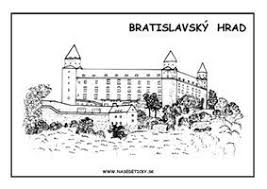 Skús nakresliť Bratislavský hrad:            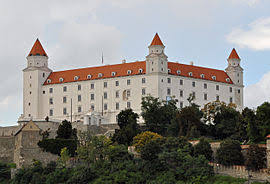 